Name: _______________________________Retell Major EventsBeginning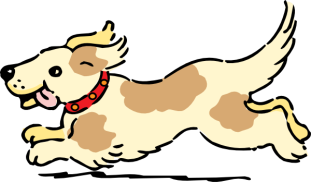 MiddleEnd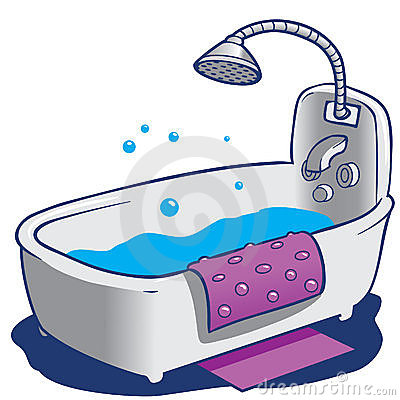 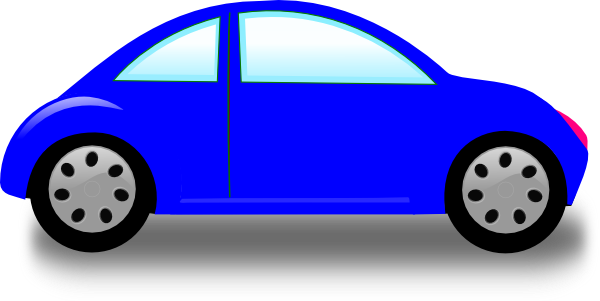 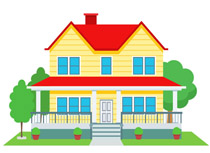 